Lee atentamente la siguiente información, si tienes dificultad para hacerlo pídele ayuda a un adulto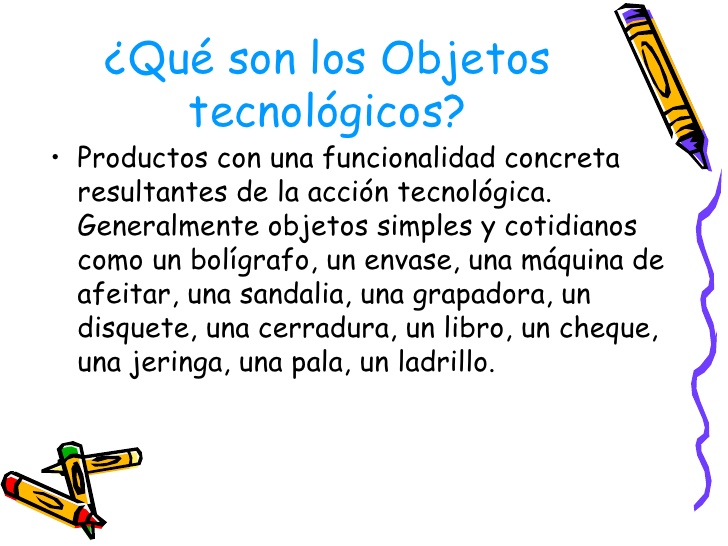 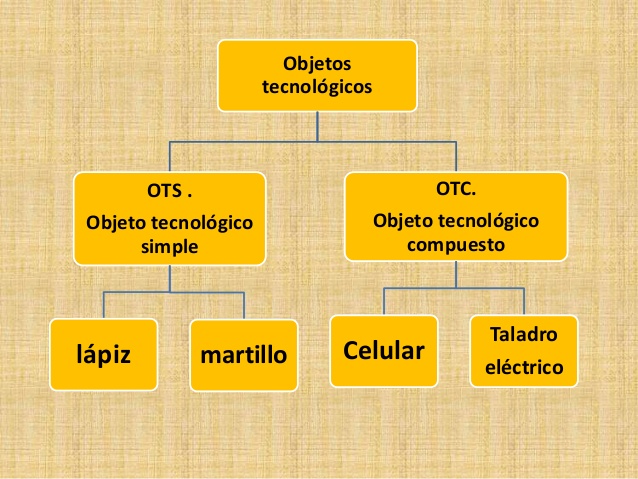 Algunos ejemplos: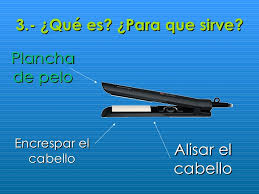 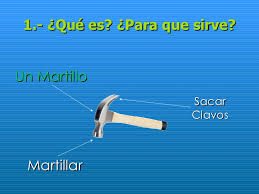 Algunos creativos ejemplos de objetos tecnológicos que han ayudado a mejorar la vida del ser humano:I.- Lee la siguiente situación:“Tengo muchos juguetes y mi pieza es pequeña, pero yo quiero tenerlos ordenados ¿cómo puedo solucionar este problema? 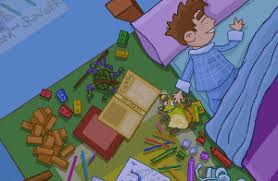 Escribe tu respuesta: II.- ¿Qué objeto tecnológico usarías para solucionar estos problemas?NOMBRE “Objetos tecnológicos”    NÚMERO DE GUÍA 8, semana 8NOMBRE “Objetos tecnológicos”    NÚMERO DE GUÍA 8, semana 8NOMBRE DE ESTUDIANTE:CURSO: 2do básicoFECHA:FECHA:Unidad 2: Observar y reconocer las soluciones aplicadas a los problemas del entorno directoOBJETIVO DE APRENDIZAJE 01: Crear diseños de objetos tecnológicos, representando sus ideas a través de dibujos a mano alzada o modelos concretos, desde ámbitos cercanos y tópicos de otras asignaturas, con orientación del profesor.Unidad 2: Observar y reconocer las soluciones aplicadas a los problemas del entorno directoOBJETIVO DE APRENDIZAJE 01: Crear diseños de objetos tecnológicos, representando sus ideas a través de dibujos a mano alzada o modelos concretos, desde ámbitos cercanos y tópicos de otras asignaturas, con orientación del profesor.OBJETIVO DE LA CLASE: Representan ideas por medio de modelos tecnológicos para resolver problemasOBJETIVO DE LA CLASE: Representan ideas por medio de modelos tecnológicos para resolver problemasEste colorido techo de cristales de colores en el dentista aporta serenidad a los nerviosos y asustados pacientes.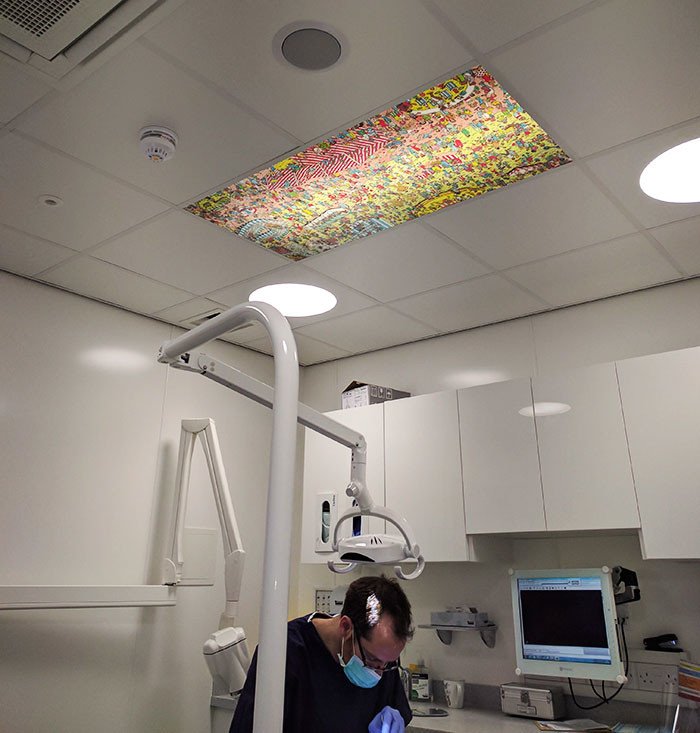 Un aparcamiento para patinetes en una escuela pública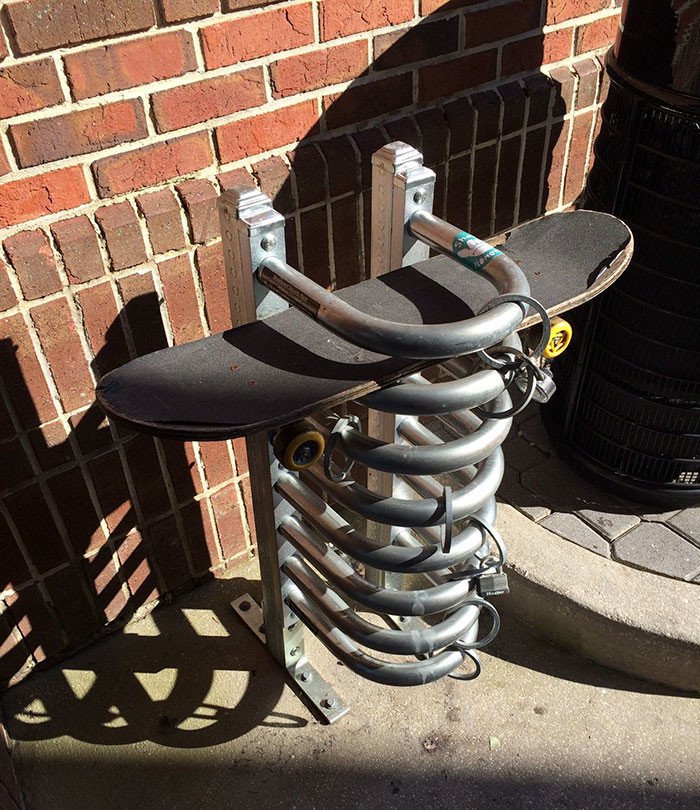 Situación problemaObjeto tecnológico que mejora el problemaRopa sucia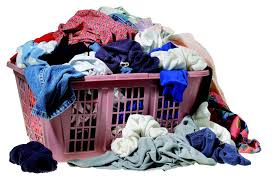 Loza sucia y amontonada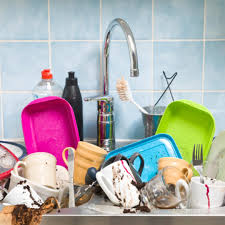 Camisas arrugadas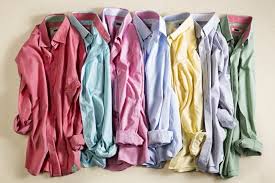 Cocinar un huevo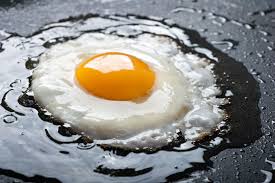 Frutas guardadas para que no se descompongan 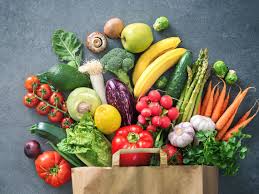 SOLUCIONARIO O RESPUESTA ESPERADASOLUCIONARIO O RESPUESTA ESPERADANÚMERO DE PREGUNTARESPUESTAI.- Lee la siguiente situación:“Tengo muchos juguetes y mi pieza es pequeña, pero yo quiero tenerlos ordenados ¿cómo puedo solucionar este problema?Posibles respuestas:Puedo pedirle a un adulto a que me ayude a confeccionar unas repisas.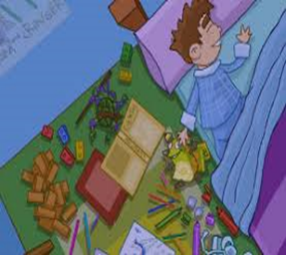 Conseguirme cajas y guardarlos ordenados dentro de ella Y poner una caja encima sobre la otra.Dejarlos clasificados y guardados en bolsas. II.- ¿Qué objeto tecnológico usarías para solucionar estos problemas?